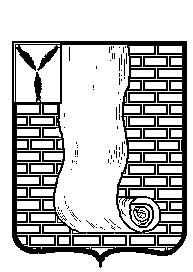 КРАСНОАРМЕЙСКОЕ РАЙОННОЕ СОБРАНИЕСАРАТОВСКАЯ ОБЛАСТЬР Е Ш Е Н И ЕОб утверждении Положения об оплате труда работников муниципального казенного учреждения «Служба административно-хозяйственного обеспечения  учреждений культуры Красноармейского муниципального района Саратовской области»В соответствии со ст. 134 и ст. 144 Трудового кодекса Российской Федерации, Федеральным законом от 06 октября 2003 года № 131-ФЗ “Об общих принципах самоуправления в Российской Федерации”, ст. 86 Бюджетного кодекса Российской Федерации, Уставом Красноармейского муниципального района, в связи с ростом индекса потребительских цен за 2021 год, Красноармейское районное Собрание РЕШИЛО:    1. Утвердить  Положение об оплате труда работников муниципального казенного учреждения «Служба административно-хозяйственного обеспечения  учреждений культуры Красноармейского муниципального района Саратовской области», согласно приложению № 1.         2. Опубликовать  настоящее   решение  путем   размещения  на  официальном сайте администрации   Красноармейского   муниципального  района   в    информационно - телекоммуникационной сети «Интернет».       3. Считать утратившим силу решение Красноармейского районного Собрания от 31.01.2022 года № 09 «Об утверждении Положения об оплате труда работников муниципального казенного учреждения «Служба административно-хозяйственного обеспечения  учреждений культуры Красноармейского муниципального района Саратовской области».       4. Настоящее решение вступает в силу с момента принятия и распространяется на правоотношения возникшие с 01.02.2022 года.Председатель Красноармейскогорайонного Собрания                                                                      Л.В.ГерасимоваГлава Красноармейского муниципального района                                                                          А.И.Зотов  Приложение № 1к решению Красноармейского        районного Собрания                                                                                                                       от  28.02.2022      №  17Положениеоб оплате труда работников муниципального казенного учреждения «Служба административно-хозяйственного обеспечения учреждений культуры Красноармейского муниципального района Саратовской области»Общие положения1.1. Положение об оплате труда работников муниципального казенного учреждения «Служба административно-хозяйственного обеспечения учреждений культуры Красноармейского муниципального района Саратовской области» (далее  МКУ «САХО УК»), (далее - Положение)  определяет механизм формирования системы оплаты труда работников МКУ «САХО УК».1.2. Заработная плата работников МКУ «САХО УК» включает: должностные оклады (ставки заработной платы)  по занимаемой должности (профессии), выплаты компенсационного и стимулирующего характера согласно условиям оплаты труда, определенным действующим трудовым законодательством.1.3. Заработная плата работников не может быть  менее минимального размера оплаты труда, установленного законодательством Российской Федерации.1.4. Условия оплаты труда, включая размер оклада (должностного оклада) работника, выплаты стимулирующего характера, выплаты компенсационного характера являются обязательным для включения в трудовой договор.1.5. Оплата труда работников, занятых по совместительству, а также на условиях неполного рабочего времени, или неполной рабочей недели, производится пропорционально отработанному времени, в зависимости от выработки либо на других условиях, определенных трудовым договором.2.Должностные оклады.2.1.Система оплаты труда работников МКУ «САХО УК» включает в себя:- должностной оклад;- компенсационные выплаты;- стимулирующие выплаты.2.2. Размеры должностных окладов устанавливаются в соответствии с приложением №1.2.3. Определение размеров заработной платы по основной должности, а также по должности, занимаемой в порядке совместительства, производится раздельно по каждой из должностей.  2.4. Работа по совместительству может выполняться работником, как по месту его основной работы, так и у других работодателей. Работающему по совместительству производится оплата пропорционально отработанному времени (ст.ст. 282, 285 ТК РФ).Порядок и условия установления выплат компенсационного характера.3.1. Компенсационные выплаты устанавливаются не ниже размеров установленных трудовым законодательством и иными  нормативными  правовыми актами, содержащими нормы трудового права. К видам таких выплат относятся: - за расширение зон обслуживания;- за увеличение объема работы или исполнение обязанностей временно отсутствующего работника без освобождения от работы, определенной трудовым договором;- за работу в выходные и нерабочие праздничные дни;- за работу в ночное время;- за сверхурочную работу.   3.2. При совмещении профессий (должностей), расширении зоны обслуживания, увеличении объема работы или исполнении обязанностей временно отсутствующего работника, без освобождения от основной работы, определенной трудовым договором, работникам МКУ «САХО УК» производится доплата к основному окладу в соответствии со ст. ст.151, 60-2 ТК РФ. 3.3. Доплата за работу в ночное время производится работникам за каждый час работы в ночное время. Ночное время- время с 22 часов до 6 часов утра. Доплата выплачивается в размере 35% от  оклада за каждый час работы работника в ночное время.3.4. Оплата за работу в выходной или нерабочий праздничный день производится   в соответствии со ст.153 ТК РФ.По желанию  работника, работавшего  в выходной или нерабочий праздничный день, ему предоставляется  дополнительный день отдыха за ранее отработанное время.3.5.  При сверхурочной работе, работникам производится доплата в соответствии со ст. 152 ТК РФ.	3.6. Перечень должностей работников, которым могут устанавливаться указанные доплаты и размеры доплат, определяется руководителем МКУ «САХО УК» (приложение №2).Порядок и условия выплат стимулирующего характера.4.1. Объем средств на выплаты стимулирующего характера должен составлять не менее 24% от объема средств, направленных на должностные оклады работников учреждения.4.2. К выплатам стимулирующего характера относится выплата за интенсивность и высокие результаты работы.4.3. Работникам ежемесячно выплачиваются выплаты стимулирующего характера. Размер выплат устанавливаются в соответствии с приложением №3.4.4.При болезни работника в период месяца, ему стимулирующая выплата не устанавливается. Другие вопросы оплаты труда       5.1.В целях реализации гарантий, установленных статьей 133 Трудового кодекса Российской Федерации и в соответствии с Федеральным законом от 25 декабря 2018 г. № 481-ФЗ "О внесении изменения в статью 1 Федерального закона "О минимальном размере оплаты труда"  работникам МКУ «САХО УК» отработавшим полностью норму рабочего времени и выполнившему норму труда (трудовые обязанности)  производится доплата до МРОТ.       5.2.Работникам, отработавшим не полностью норму времени в учетный период, доплата до МРОТ устанавливается пропорционально  отработанному времени.Порядок премирования6.1. Премирование работников осуществляется по решению руководителя МКУ «САХО УК» в пределах бюджетных ассигнований на оплату труда работников учреждения. 6.2. Размер премии руководителя и работников может устанавливаться как в абсолютном значении, так и в процентном отношении к окладу.6.3.Премия по итогам работы за период (месяц, квартал, полугодие, год)- выплачивается по итогам работы  за счет фонда экономии заработной платы при наличии экономии.При премировании учитывается:- успешное и добровольное исполнение на работе современных форм и методов организации труда;- выполнение порученной работы, связанной с обеспечением рабочего процесса или уставной  деятельности учреждения;- участие в течение месяца в выполнении важных работ.6.4. При увольнении работника  по собственному желанию до истечения  календарного месяца работник лишается права  на получении премии по итогам работы за месяц.6.5. Руководителю МКУ «САХО УК» устанавливается ежемесячная премия за сложность и напряженность работы в размере 100 % от должностного оклада.6.6. В целях поощрения руководителя МКУ «САХО УК»  за выполненную работу предусматриваются следующие единовременные премиальные выплаты:-  по итогам работы (за месяц, квартал, полугодие, год) -  выполнение особо важных и срочных работ- за результативность и эффективность работы            6.7. Руководителю МКУ «САХО УК» ежемесячная премия не выплачиваются  за неоднократное грубое нарушение трудовой дисциплины (прогул,  появление на работе в состоянии  алкогольного,  наркотического или токсичного опьянения), систематическое нарушение правил внутреннего  трудового распорядка.Формирование фонда оплаты труда7.1. Установить для формирования фонда оплаты труда в МКУ «САХО УК» на очередной финансовый год:- для работников, занимающих должности, не отнесенные к муниципальным должностям, и осуществляющих техническое обеспечение деятельности учреждений культуры Красноармейского муниципального района – двенадцать должностных окладов по каждой должности средства на выплату, кроме того:-   рабочему комплексного обслуживания здания 2 разряда – 5,8 окладов в год;- рабочему комплексного обслуживания здания 4 разряда – 5,0 оклада в год;- рабочему зеленого строительства 2 разряда –5,8 окладов в год;- оператору газовой установки 2 разряда – 5,8 окладов  в год;- кассиру – 3,2 оклада в год;- вахтеру – 5,9 оклада в год;- дворнику – 5,9 оклада в год;- сторожу – 5,9 оклада в год.- электрику – 0,9 оклада в год.Приложение № 1Размеры должностных окладов работников муниципальных учреждений, обслуживающих учреждения культуры Красноармейского муниципального района Саратовской областиПриложение №2Перечень должностей работников, которым могут устанавливаться доплата к основному окладу при совмещении профессий (должностей), расширении зоны обслуживания, увеличении объема работы или исполнении обязанностей временно отсутствующего работника, без освобождения от основной работы, определенной трудовым договором.Приложение №3                                              Размер  выплат стимулирующего характера работникам муниципальных учреждений, обслуживающих учреждения культуры Красноармейского муниципального района Саратовской области  от  28.02.2022№17Должность (специальность, профессия), разряд, класс (категория) квалификацииТарифная ставка (оклад), руб.Директор 11 978Заведующий службой11 978Инженер электрик 2 категории9196Ведущий инженер по эксплуатации зданий и сооружений11 191Инженер по охране труда9 196Ведущий документовед9 064Инспектор по кадрам9 196Юрисконсульт 2 категории9 196Делопроизводитель7 464Секретарь руководителя8 322Художник-оформитель9 196Художник9 196Рабочий зеленого строительства 2 разряда6 825Кассир7 635Электрик8 517Рабочий комплексного обслуживания 4 разряда7 068Рабочий комплексного обслуживания 2 разряда6 825Вахтер6 796Сторож6 796Дворник6 796Оператор газовой установки 2 разряда6 825Должность (специальность, профессия), разряд, класс (категория) квалификацииДиректор Заведующий службойИнженер электрик 2 категорииВедущий инженер по эксплуатации зданий и сооруженийИнженер по охране трудаВедущий документоведИнспектор по кадрамЮрисконсульт 2 категорииДелопроизводительСекретарь руководителяХудожник-оформительХудожникРабочий зеленого строительства 2 разрядаКассирЭлектрикРабочий комплексного обслуживания 4 разрядаРабочий комплексного обслуживания 2 разрядаВахтерСторожДворникОператор газовой установки 2 разрядаДолжность (специальность, профессия), разряд, класс (категория) квалификацииСтимулирующая выплата (процент от оклада), Директор150Заведующий службой51Инженер электрик 2 категории89Ведущий инженер по эксплуатации зданий и сооружений29Инженер по охране труда89Ведущий документовед57Инспектор по кадрам89Юрисконсульт 2 категории89Делопроизводитель91Секретарь руководителя100Художник-оформитель89Художник55Рабочий зеленого строительства 2 разряда55Кассир55Электрик55Рабочий комплексного обслуживания 4 разряда55Рабочий комплексного обслуживания 2 разряда55Вахтер55Сторож55Дворник55Оператор газовой установки 2 разряда55